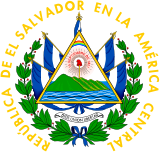 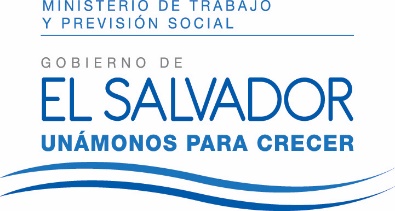 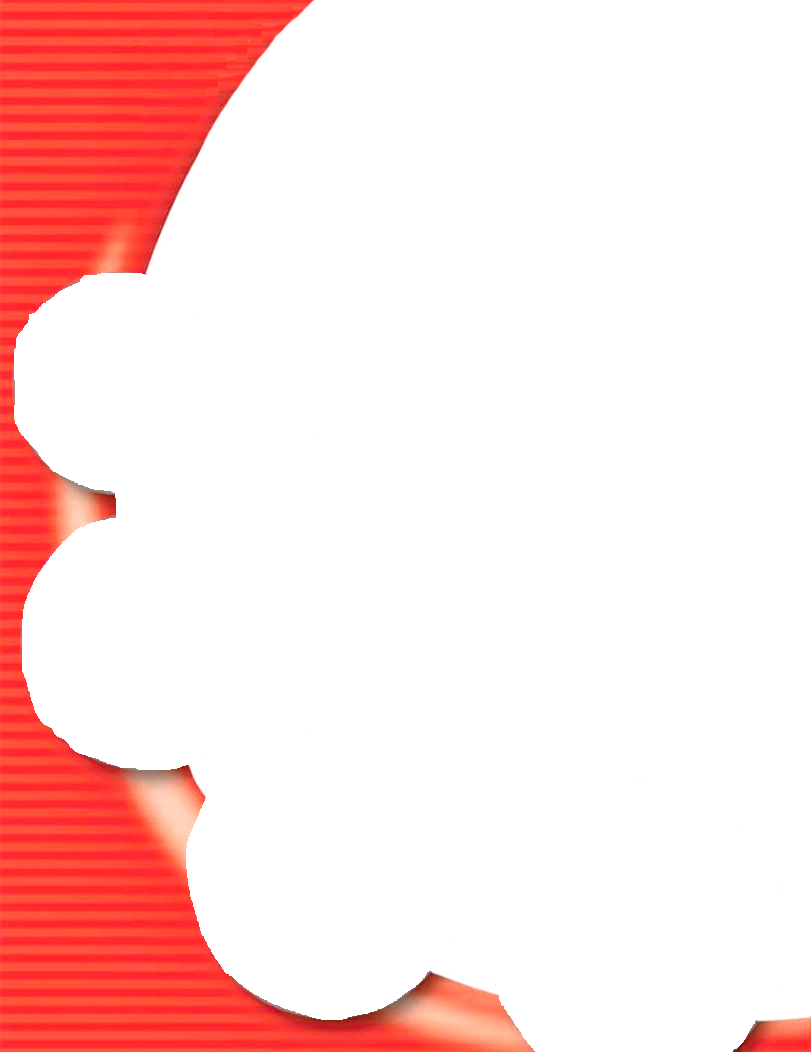 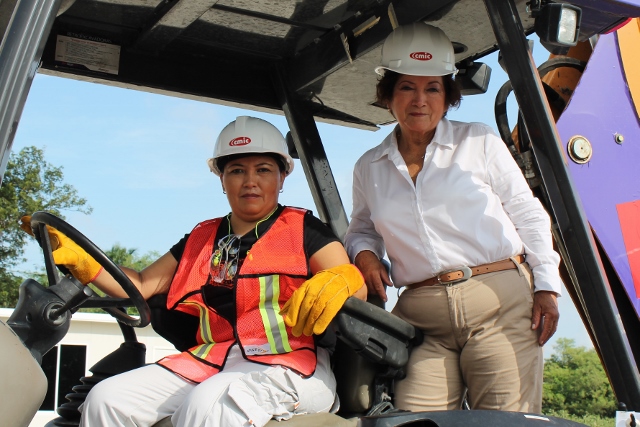 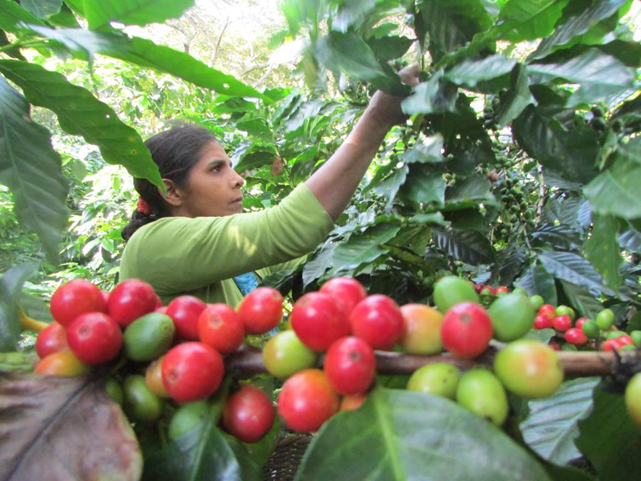 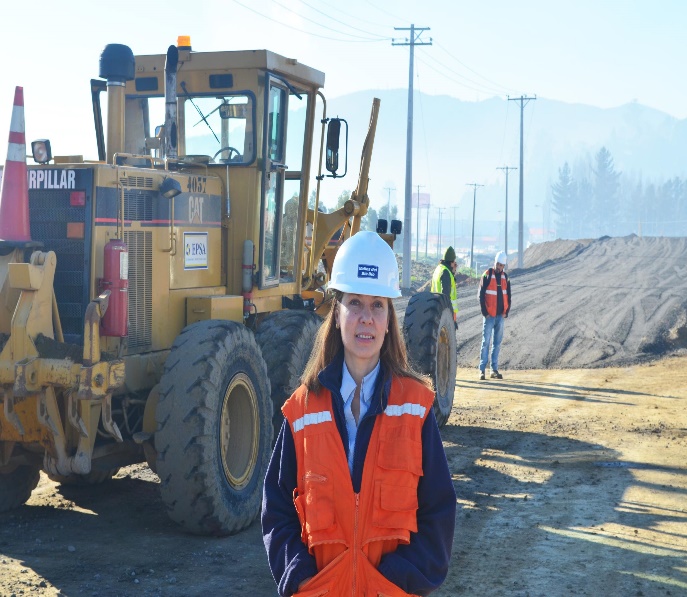 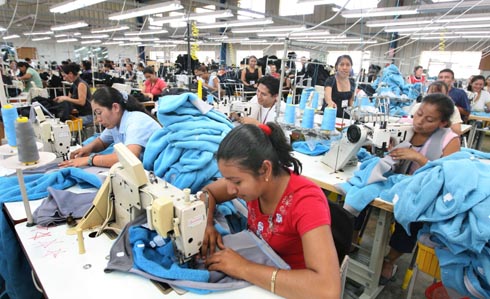 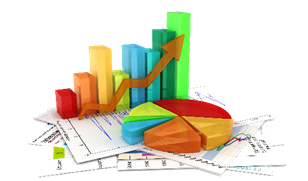 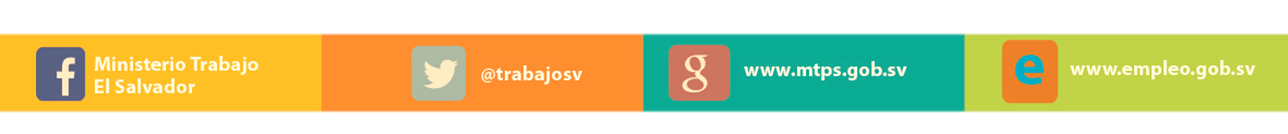 IntroducciónEl presente documento es el Informe estadístico que recoge los datos del trabajo realizado por el Ministerio de Trabajo y Previsión Social durante el mes de julio 2016 y tiene como finalidad que la ciudadanía conozca los principales datos de la labor realizada, así como dar cumplimiento al ejercicio efectivo de poner a disposición de la ciudadanía la información básica que se produce desde el quehacer de esta cartera de Estado.Este boletín ha sido elaborado por la Oficina de Estadística e Informática, la cual se realiza en base al sistema institucional de indicadores alimentado por cada una de las direcciones que forman parte del Ministerio, siendo ellas la Dirección General de Previsión Social, Dirección General de Inspección de Trabajo, Dirección General de Trabajo y Call Center 130.Los datos son una expresión de la labor que de forma más amplia se realiza en el cumplimiento de los derechos laborales de la población salvadoreña.DIRECCIÓN GENERAL DE PREVISIÓN SOCIALLa funcion principal de la Direccion General de Previsión Social es promover, orientar y evaluar los recursos humanos y el empleo; contribuir al establecimieno de la politica nacional de empleo y salarios e impulsar los programas y proyectos de promocion de empleo dirigidos a la poblacion en general y a los grupos con dificultades especiales de inserción, como discapacitados, personas de edad avanzada, cesantes de tiempo prolongado, jovenes que buscan su primer empleo, y otros que por su naturaleza le competan.En ese sentido, a traves de  las bolsas de empleo y ferias de empleo para este mes de julio 2016 se colocaron un total de 1,315 personas, incluyendo personas con discapacidad.En cuanto al tema de empresas que contrataron personal por medio del Sistema de Intermediación de Empleo (SIE), fueron 297 por sector económico y personas colocadas por este mismo medio fueron un total de 1,044. Con respecto al tema de personas adolescentes atendidas fueron 149, y permisos de trabajo emitidos 7.Con la finalidad de promover y evaluar las políticas de bienestar, seguridad e higiene ocupacional y medio ambiente de trabajo, para el mes de julio 2016, se realizaron en seguridad ocupacional 182 visitas técnicas y 362 en higiene ocupacional, generando una cobertura de personas trabajadoras cubiertas en prevención de riesgos ocupacionales un total de 1,659, en higiene 13,158  en seguridad ocupacional un total de 17,019, total general 30,177.Comités acreditados para este mes de julio 2016 fueron 36, adicional se realizaron 57 estudios ambientales, 18 en ruido, 21 en iluminación y 18 en Calor.Gráfico 1.- Personas colocadas por sexo, incluyendo a personas con discapacidad a través de las bolsas y ferias de empleo. Total país, julio 2016Gráfico 1.- Por medio de bolsas y ferias de empleo, se colocó un total de 1,315 personas, de las cuales 572 fueron mujeres y  743 hombres.Tabla 1.- Personas colocadas por sexo y departamento, incluyendo a personas con discapacidad a través de las bolsas y ferias de empleo. Total país, julio 2016Gráfico 2.- Mujeres colocadas en Proyecto Ciudad Mujer. Total país, julio 2016Tabla 2.- Quioscos moviles realizados y personas asistentes por sexo y departamento, Total país, julio 2016Gráfico 3.- Atención a personas con discapacidad, colocadas en bolsas y ferias de empleo. Total país,  julio 2016Gráfico 2.- En la colocación de personas con discapacidad buscadoras de empleo, a través de las bolsas y ferias de empleo, se reportan 20 personas colocadas de las cuales 3 fueron mujeres y 17 hombres. Gráfico 4.- Personas colocadas por sexo, según rangos de edad,  en bolsas y ferias de empleo. Total país, julio 2016Gráfico 3.- En cuanto personas colocadas por rango de edad, de 18 a 29 años se genera un incremento significativo de 647 personas colocadas respecto a los de 30 años y más, con 334 personas colocadas.Gráfico 5.- 15 empresas de mayor colocación y personas trabajadoras a través del Sistema de Intermediación de Empleo, (SIE)  julio  2016Tabla 3.- Total personas trabajadoras jóvenes colocadas según rangos de edad (18 a 29 años y de 30 años y más) en el Sistema de Intermediación de Empleo, (SIE) y ferias, por sector económico, sexo y actividad económica, julio 2016Tabla 4.- Personas colocadas, en los 26 municipios priorizados del país, Total julio 2016Gráfico 6.- Total personas adolescentes atendidas  y permisos de trabajo emitidos, julio 2016 Gráfico 5.- Al mes de julio de 2016, se atendieron 149 personas adolescentes que solicitaron permisos, de los cuales se emitieron 7. Tabla 5.- Total ferias de auto-empleo, realizadas por departamento y emprendedores participantes por sexo,  julio  2016Tabla 6.- Total personas trabajadoras extranjeras con permiso de trabajo, por sexo y sector, según rama de actividad económica,  julio  2016Gráfico 7.- Visitas técnicas realizadas en seguridad e higiene ocupacional. Total país, julio 2016Gráfico 6.- La Sección de Seguridad Ocupacional reportó 182 visitas técnicas, mientras que la Sección de Higiene Ocupacional realizó un total de 362 visitas técnicas.Tabla 7.- Personas trabajadoras beneficiadas con visitas técnicas, capacitaciones, Total país, julio 2016Comités acreditados en seguridad, higiene y prevención de riesgos ocupacionales, julio 2016.Total Comités de Salud Ocupacional Acreditados  ( 36 )Gráfico 8.- Estudios ambientales realizados. Total país, julio 2016Gráfico 7.-  Muestra el número de estudios ambientales que se realizaron durante el mes de julio, 22 en ruido, 23 en iluminación y 26 en calor.DIRECCIÓN GENERAL DE INSPECCIÓN DE TRABAJOLa función principal de la Dirección General de Inspección de Trabajo es vigilar el cumplimiento de las leyes laborales. Para ello se han realizado 1,814 Inspecciones y 690 Re-inspecciones, sumando un total de 2,504 funciones inspectoras, cubriendo un total de personas trabajadoras de 58,645, mujeres 23,656 y 34,989 hombres, al mes de julio 2016.Del total de inspecciones realizadas se recuperó un monto en dólares de $124,779.38.Se impusieron 292 multas por región, cabe mencionar que en San Salvador se impuso el mayor número de multas con un total de 184.Al mes de julio 2016 se recibieron 131 solicitudes de inspección por otras causas y personas cubiertas por las inspecciones fueron 301.Se recibieron 619 quejas de las cuales se intervinieron 422 y se les dio resolución a 456.En el caso del número de infracciones se registraron 1,216 contabilizando un monto en dólares por las infracciones de $267,554.28 dólares,Se entregaron 5,343 hojas por retiro voluntario sector público 368, sector municipal 33 y por sector privado 2,388 y terminación de contrato 2,554. Se inspeccionaron 101 empresas logrando dar cobertura a 1,867 mujeres.Gráfico 1.- Inspecciones y re-inspecciones, realizadas. Total país, julio 2016Gráfico 1: Muestra el número de inspecciones y re inspecciones realizadas al mes de julio 2016,   1,814 fueron inspecciones y 690 re-inspecciones.Gráfico 2.- Personas trabajadoras cubiertas por las inspecciones realizadas. Total país, julio 2016 Gráfico 3.-Montos recuperados a favor de personas trabajadoras, mediante inspecciones realizadas. Total país, julio 2016 Gráfico 3: Identifica por sexo los montos recuperados mediante inspecciones; en mujeres $46,691.86 en monto recuperado y en hombres $78,087.52.Grafico 4.-Multas impuestas a empresas, por región. Total país, julio 2016Gráfico 4: Presenta por región un total de 292 multas impuestas, siendo la oficina de San Salvador la que impuso más multas con 184.Tabla 1.- Inspecciones realizadas por otras causas, julio 2016Tabla 1: Al mes de julio 2016, se realizaron 131 solicitudes de inspección atendidas por otras causas, ya incluidas en el gráfico 1.Tabla 2.- Indicadores de Quejas, en Inspecciones especiales, julio 2016Tabla 3.- Cantidad de infracciones y monto impuesto por infracciones. Total país, julio 2016Tabla 3: Se observa en esta tabla 1,216 infracciones, con un monto impuesto por las infracciones de $267,554.28, tenemos el mayor número de infracciones a La Ley de Violaciones al Código de Trabajo con 732 infracciones.Tabla 4.- Entrega de hojas por retiro voluntario en los sectores público, municipal y privado. Total país, julio 2016Durante el mes de julio	se realizaron un total de 5,343 hojas de retiro voluntario y terminación de contrato, en donde se observa datos relevantes en terminación de contrato y retiro voluntario sector privado. Tabla 6.- Inspecciones programadas en derechos laborales de las mujeres. En los sectores de industria, comercio, servicios y agropecuario. Total país, julio 2016Inspecciones Programadas o planes, julio 2016DIRECCIÓN GENERAL DE TRABAJOLa función principal de la Dirección General de Trabajo es propiciar el mantenimiento de la armonía en las relaciones entre empleadores y trabajadores/as y facilitar la constitución de organizaciones sindicales y la negociación y contratación colectiva.En ese sentido, para este mes de julio tenemos 460 sindicatos activos, 30 son autónomas y 117 del sector público, en cuanto a juntas directivas inscritas tenemos 12 Juntas Directivas del Sector Privado y Autónomas, 17 Juntas Directivas del Sector Público, 3 Juntas Directivas Autónomas, 4 Juntas Directivas Seccionales Privadas Inscritas, 3 Juntas Directivas Seccionales Públicas, 2 Junta Directiva de Federaciones Privadas, 1, Junta Directiva de Federaciones Publicas,  143 mujeres y 272 hombres que forman parte de Juntas Directivas. 1 Sindicato publico constituido. Con la finalidad de contribuir a armonizar las relaciones laborales entre personas trabajadoras y personas empleadoras se resolvieron 549 diligencias de mediación individuales, por tipo de solución y por departamento. En cuanto a las Relaciones Colectivas de Trabajo en San Salvador se resolvieron 44 Diligencias de mediación, siendo 12 conciliadas, 18 sin conciliar, 6 desistidas, 8 a multa y se recibieron un total de 42.En cuanto a la cantidad de dinero acordado en las audiencias de mediación celebradas en relaciones individuales de trabajo se acordó un monto de $161,668.90 para 415 personas trabajadoras, de igual forma en las relaciones colectivas de trabajo se acordó un monto de $44,461.74 para un total de 87 personas trabajadoras, totalizando un monto en dólares de $206,130.64 y un total de personas trabajadoras de 502. Tabla 1.- Tipo de sindicato, según estado actual, Total país, julio 2016Tabla 1: Se muestra en esta tabla, que en al mes de julio tenemos un total de 460 sindicatos activos, y al desagregarlos por sindicatos privados, tenemos un total de 313, autónomos 30 y sindicatos públicos 117. Gráfico 1.-Juntas directivas, sindicatos constituidos y asociaciones constituidas. Total país, julio 2016Gráfico 2.- Mediaciones individuales resueltas clasificadas por departamento. Total país, julio 2016Gráfico 2: Presenta 549 diligencias de mediaciones individuales resueltas clasificadas por departamento, de ese total 399 fueron resueltas en San Salvador, que representan el 72.7%.  Gráfico 3.- Mediaciones individuales resueltas clasificadas por actividad económica. Total país, julio 2016Gráfico 1.- Mediaciones individuales desagregadas por departamento y rango de edades. Total país, julio 2016Tabla 2.- Diligencias de mediaciones colectivas resueltas y presentadas, clasificadas por tipo de solución y por actividad económica. Departamento de San Salvador, julio 2016Gráfico 4.- Diligencias de mediaciones colectivas resueltas, clasificadas por tipo de solución. Departamento de San Salvador, julio 2016 Tabla 3.- Cantidad de dinero acordado en las audiencias de mediaciones celebradas en la Sección de Relaciones Individuales y Relaciones Colectivas de Trabajo (conciliadas, sin conciliar y reinstalo) y Sector Económico. Total país, julio 2016DIRECCIÓN   ADMINISTRATIVA La función principal de la Dirección Administrativa es la de administrar los recursos humanos, materiales económicos y financieros necesarios para el normal funcionamiento de las dependencias del Ministerio.Durante este mes de julio de 2016, la Dirección Administrativa, a través de la Oficina de Atención a Personas Usuarias, registró el ingreso de 3,886 visitantes; de estos, La Dirección General de Inspección atendió 1,594 personas usuarias; la Dirección General de Trabajo 946, la Dirección General de Previsión Social 1,115 y la Dirección Administrativa 231. Por medio del Call Center 130, se contabilizaron 2,461 asesorías, 855 asesorías para mujeres y 1,606 para hombres.Los Centros de Recreación a Trabajadoras y Trabajadores, recibieron un total de 18,696 visitantes, de los cuales 6,990 mujeres, 8,520 hombres, 1,549 niñas y 1,637 niños. El más visitado fue el Centro de Recreación de “Coatepeque”, con un total de 6,543 visitantes.Gráfico 1.- Total personas usuarias atendidas por dirección y por sexo. Total país, julio 2016Gráfico 1.- La Dirección Administrativa contabilizó en el mes de julio, un total de 3,886 personas usuarias desagregadas por sexo; la Dirección General de Inspección, atendió a 1,594; la Dirección General de Trabajo un total de 946; la Dirección General de Previsión Social 1,115, mientras que la Dirección Administrativa atendió a 231 personas usuarias. Call Center 130, contabilizo 2,461 asesorías, 855 asesorías fueron para mujeres y 1,606 para hombres, de la misma forma según grafico se presentan denuncias recibidas con mayor frecuencia.  Gráfico 2.- Total denuncias más frecuentes a través del Call Center 130. Total país, julio 2016Gráfico 3.- Total personas visitantes a Centros de Recreación a Trabajadoras y Trabajadores, según centro de recreación. Total país, julio 2016Gráfico 3.- En los Centros de Recreación a Trabajadoras y Trabajadores, se atendió un total de 18,696 personas, siendo el más visitado Coatepeque con 6,543 personas visitantes, mientras que el menos visitado fue La Palma con 2,039 personas.Gráfico 4.- Total personas visitantes a Centros de Recreación a Trabajadoras y Trabajadores, por sexo. Total país, julio 2016Gráfico 4.- En los Centros de Recreación a Trabajadoras y Trabajadores, se atendió un total de 18,696 visitantes, desagregados por sexo se contabilizan 6,990 mujeres, 8,520 hombres, 1,549 niñas y 1,637 niños.OFICINA DE INFORMACIÓN Y RESPUESTA (OIR)Tabla.- 1. Solicitudes Recibidas por la Unidad de Acceso a la Información Pública, julio 2016Tabla.- 2. Perfiles de la ciudadanía que presentaron solicitudes de información, julio 2016Tabla.- 3. Solicitudes de información recibidas por diferentes medios, julio 2016Tabla 1.- Personas trabajadoras, salarios y empresas, promedios mensuales, cotizantes al Régimen de Salud del ISSS, mayo 2016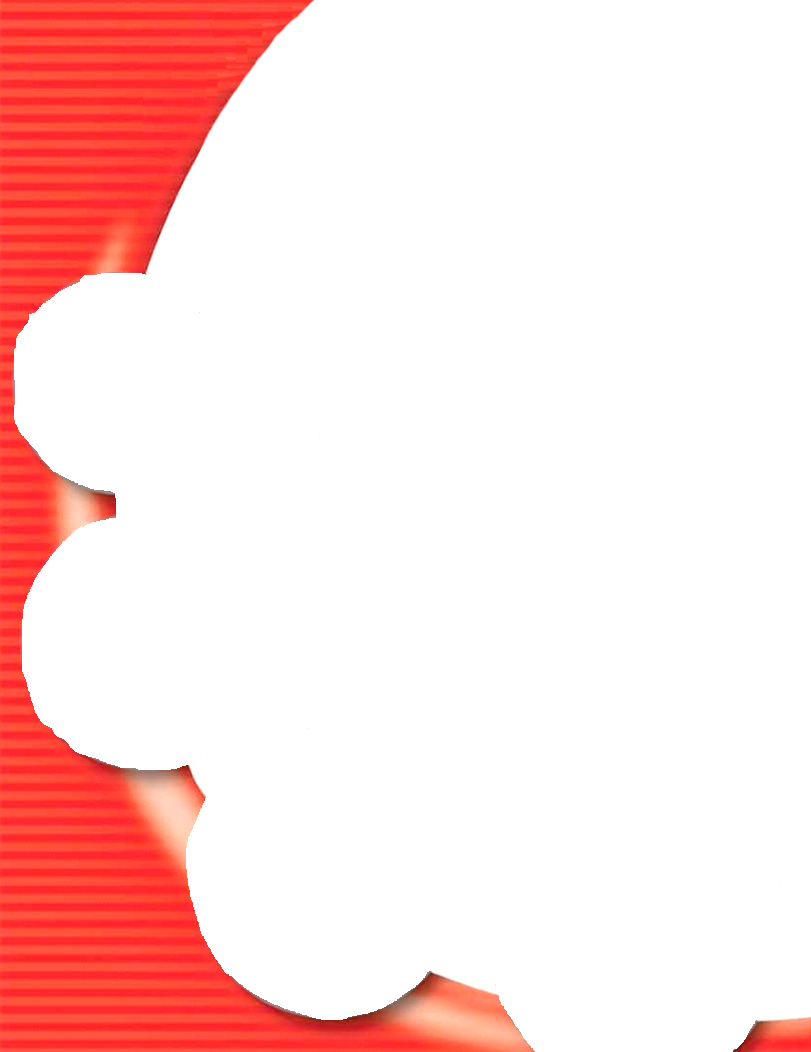 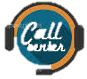 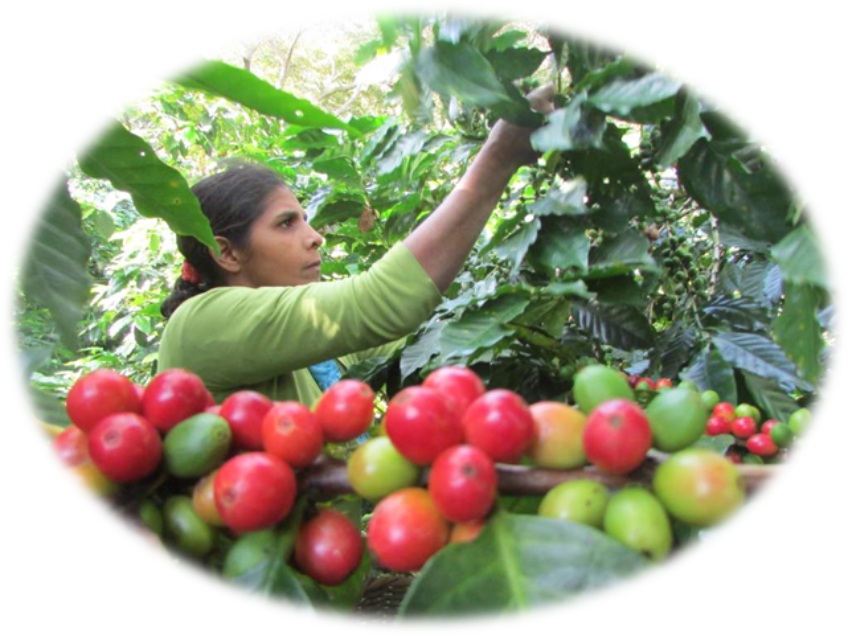 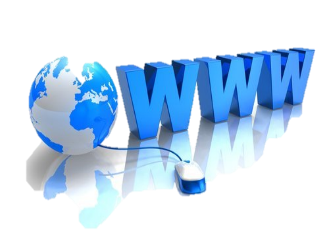 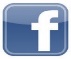 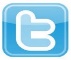 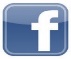 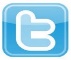 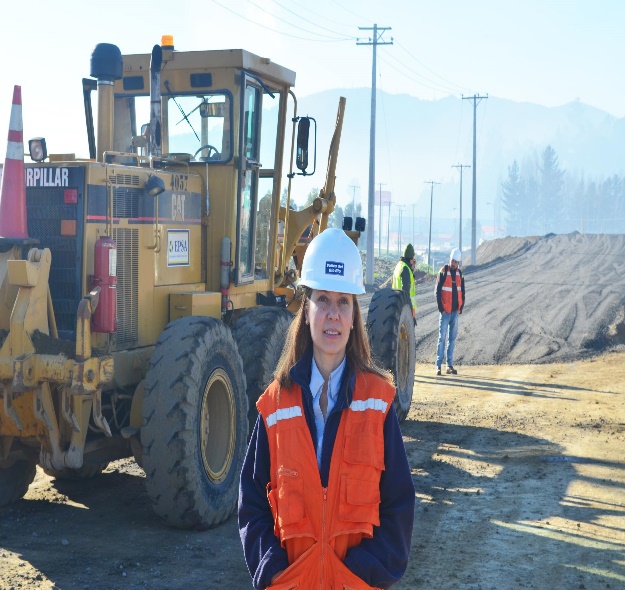 Cuadro Resumen Principales Indicadores de la  Dirección General de Previsión Social, julio 2016Total personas colocadas en ferias y bolsas de empleo1,315Total empresas que contrataron personal por medio del (SIE)297Total personas colocadas por medio del (SIE)1,044Total personas adolescentes atendidas149Total permisos de trabajo emitidos7Total visitas técnicas realizadas544Total personas trabajadoras cubiertas con las visitas técnicas30,177Total comités acreditados en las empresas36Total personas trabajadoras beneficiadas con los comités1,659Total estudios ambientales realizados57Total empresas inscritas en el Sistema de Intermediación Laboral37DEPARTAMENTOSTotal Personas ColocadasTotal Personas ColocadasTotal Personas ColocadasDEPARTAMENTOSHombreMujerTotalSANTA ANA107157264AHUACHAPÁN241337SONSONATE9530125SAN SALVADOR159100259LA LIBERTAD9470164CHALATENANGO12618LA PAZ351752CABAÑAS29534CUSCATLÁN22628SAN VICENTE91019SAN MIGUEL7657133USULUTÁN483482MORAZÁN282048LA UNIÓN54752TOTAL7435721,315OFIC. DEPARTAMENTALESKIOSCOS REALIZADOSHOMBRESMUJERESTOTAL PERSONAS ATENDIDASSANTA ANA1152035AHUACHAPÁN1142135SONSONATE2221941SAN SALVADOR4120143263LA LIBERTAD486257343LA PAZ1201434CABAÑAS2192645CUSCATLÁN121820SAN VICENTE2131124SAN MIGUEL113215USULUTÁN2295079MORAZÁN181018LA UNIÓN2121426TOTAL24373605978Rama de Actividad EconómicaRango de 18 a 29 añosRango de 18 a 29 añosRango de 18 a 29 añosRango de 18 a 29 añosRango de 30 años a másRango de 30 años a másRango de 30 años a másRango de 30 años a másTotal Gral.Rama de Actividad EconómicaHombreMujerTotalSector Econó.HombreMujerTotalSector Econó.Total Gral.Agricultura, ganadería, caza, silvicultura y pesca101828Agrícola    = 2881220Agrícola    = 2048Explotación de minas y canteras000Industria  = 367000Industria  = 1460Industrias manufactureras131194325Industria  = 367294877Industria  = 146402Producción y distribución de electricidad, gas y agua15419Industria  = 36715823Industria  = 14642Construcción22123Industria  = 36744246Industria  = 14669Comercio al por mayor y al por menor; reparación de vehículos11380193Comercio =193261339Comercio =39232Hoteles y restaurantes8668154Servicios  = 393161127Servicios  = 129181Transporte, almacenamiento y comunicaciones392867Servicios  = 3938513Servicios  = 12980Intermediación financiera291342Servicios  = 3939817Servicios  = 12959Actividades inmobiliarias, empresariales y de alquiler592584Servicios  = 3937613Servicios  = 12997Administración pública y defensa; planes de seguridad social 527Servicios  = 39318523Servicios  = 12930Enseñanza011Servicios  = 393123Servicios  = 1294Servicios sociales y de salud6410Servicios  = 393213Servicios  = 12913Actividades de servicios comunitarios, sociales y personales11718Servicios  = 393134Servicios  = 12922Hogares privados con servicio doméstico10010Servicios  = 39323326Servicios  = 12936Organizaciones y órganos extraterritoriales000Servicios  = 393000Servicios  = 1290TOTAL5364459812071273341,315MUNICIPIOSTOTALTOTALTOTALTOTAL  PERSONAS COLOCADAS POR RANGO DE EDADTOTAL  PERSONAS COLOCADAS POR RANGO DE EDADTOTAL  PERSONAS COLOCADAS POR RANGO DE EDADTOTAL  PERSONAS COLOCADAS POR RANGO DE EDADTOTAL  PERSONAS COLOCADAS POR RANGO DE EDADTOTAL  PERSONAS COLOCADAS POR RANGO DE EDADMUNICIPIOSTOTALTOTALTOTALDe 18 a 29 añosDe 18 a 29 añosDe 18 a 29 añosDe 30 a Más AñosDe 30 a Más AñosDe 30 a Más AñosMUNICIPIOSHombreMujerTotalHombreMujerTotal HombreMujerTotal 01 - AHUACHAPÁN239321992840402 - SANTA ANA831352185911217124234703 - CHALCHUAPA91019681432504 - SONSONATE61288953278081905 - IZALCO1211380841506 - NAHUIZALCO90910180807 - COLON6915571212308 - SAN JUAN OPICO12517336921109 - QUEZALTEPEQUE11415841230310 - SAN SALVADOR67299665269123511 - APOPA6612561110112 - CIUDAD DELGADO1762311213641013 - MEJICANOS51640411214 - SAN MARTIN8513751210115 - SOYAPANGO241741201131461016 - COJUTEPEQUE10110100017 - SAN PEDRO PERULAPAN15613402218 - ZACATECOLUCA154191121342619 - OLOCUILTA20210110120 - SANTIAGO NONUALCO20220200021 - ILOBASCO51640411222 - SAN VICENTE7916391240423 - USULUTÁN151833101323551024 - JIQUILISCO11211200025 - SAN MIGUEL525510741438411122326 - CONCHAGUA3101331013000TOTALES45736882535230165310567172DepartamentoNo. FeriasEmprendedores/as participantesEmprendedores/as participantesEmprendedores/as participantesDepartamentoNo. FeriasHombreMujerTotalSAN SALVADOR1331129160LA LIBERTAD101515SANTA ANA121921SONSONATE2167MORAZÁN1263662LA UNIÓN17815SAN VICENTE23710TOTAL2170220290RamaTotal Actividad EconómicaSexoSexoSexoSectorCantidadRamaTotal Actividad EconómicaHombreMujerTotalSectorCantidadA Agricultura, Ganadería, Silvicultura y Pesca000AGRÍCOLA0BExplotación de Minas y Canteras                                        000INDUSTRIA10CIndustria  Manufacturera819INDUSTRIA10DElectricidad, Gas, Vapor y Aire Acondicionado011INDUSTRIA10ESuministro de Agua, Gestión de Desechos y Descontaminación.000INDUSTRIA10FConstrucción000INDUSTRIA10GComercio al por Mayor y Menor, Reparación de Vehículos.112COMERCIO2HTransporte  y  Almacenamiento213SERVICIOS32IHoteles  y Restaurantes112SERVICIOS32JInformación y Comunicaciones112SERVICIOS32KActividades Financieras y de Seguros224SERVICIOS32LActividades  y  Inmobiliarias000SERVICIOS32MActividades Profesionales, Científicas y Técnicas628SERVICIOS32NActividades de Servicios  Administrativos y de Apoyo101SERVICIOS32OAdministración Publica y Defensa000SERVICIOS32PEnseñanza213SERVICIOS32QServicios De Salud y Asistencia Social101SERVICIOS32RActividades Artísticas, Entretenimiento y Recreativas101SERVICIOS32SOtras  Actividades de Servicios145SERVICIOS32TServicio  Domestico022SERVICIOS32UOrganizaciones y Órganos  Extraterritoriales000SERVICIOS32Total27174444Personas Beneficiadas en:TotalHombresMujeres30,17716,45713,720Higiene Ocupacional13,1587,2145,944Seguridad Ocupacional17,0199,2437,776Prevención de Riesgos ocupacionales1,6591,022637Cuadro resumen de los principales indicadores de la Dirección General de Inspección de Trabajo, julio 2016Cuadro resumen de los principales indicadores de la Dirección General de Inspección de Trabajo, julio 2016Total inspecciones y re inspecciones realizadas2,504Total personas trabajadoras cubiertas por las inspecciones58,645Total monto recuperado por las inspecciones $124,779.38Total multas impuestas por región 292Total solicitudes de inspecciones realizadas por otras causas.131Total infracciones registradas1,216Total monto impuesto por las infracciones$267,554.28Entrega de hojas por retiro voluntario sector público, municipal y privado y terminación de contrato.5,343Total inspecciones programadas en derechos laborales de las mujeres101Total cobertura a mujeres por las inspecciones (verificación de derechos laborales a las mujeres)1,867MenoresMenoresParcialmente con discapacidadParcialmente con discapacidadTotalMujerMujer EmbarazadaHombreNiñaNiñoMujerHombreTotal23,12928634,5511124043758,645Inspecciones realizadas por otras causasNo. de inspecciones realizadasHombreMujerTrabajadora embarazadaTotalTOTALES1311559254301Acoso laboral44318Despido de directivo sindical12204Despido de mujer embarazada22002Despido y discriminación a directivo sindical142623352Despido y discriminación a trabajadora embarazada55005Malos tratos893618Situación laboral13137626Otras causas84945438186Inspecciones EspecialesInspecciones EspecialesInspecciones EspecialesIndicadores de QuejasQuejas RecibidasQuejas IntervenidasQuejas ResueltasTotalHombresMujeresMujeres EmbarazadasTotal6194224564672921669Atraso de Salario18415816816610561-Horas Extras64273827234-Vacaciones12989921026240-Aguinaldos2357633-Salarios Mínimos14910972-Suspensiones3332-2-Otros20213113815592549Tipo de ViolaciónInfraccionesMonto (US$)TOTAL1,216$    267,554.28Violaciones al Código de Trabajo732$      27,847.05Violaciones  a la Ley de Organización y Funciones del Sector Trabajo127$      40,460.15Ley General de Prevención de Riesgos Laborales en los Lugares de Trabajo52$    189,463.00 Violaciones a  la Ley de Equiparación para las Personas Discapacitadas284$        9,266.38Violaciones  a Decreto sobre Salario Mínimo16$           420.56Ley de Alimentación Agropecuaria4$             40.00Otras Infracciones1$             57.14Tipo de HojaHombreMujerTotalRetiro voluntario sector público164204368Retiro voluntario sector municipal221133Retiro voluntario sector privado1,3601,0282,388Terminación de Contrato1,8327222,554Total General3,3781,9655,343Actividad RealizadaTotalSanta AnaSonsonateAhuachapanLa LibertadChalatenangoSan SalvadorLa PazSan VicenteCabañasCuscatlanSan MiguelUsulutanMorazanLa UniónTotal inspecciones Programadas1011613241018311220317Total mujeres cubiertas por las inspecciones1,86780481042647988115113482101528Mujeres cubiertas por las inspecciones1,77978481039647942112112477101527Mujeres con discapacidad511--13 -351- 0- 1--0Mujeres en estado de gravidez371- - 17-112-1-4--1Lugares de trabajo que cuentan con Espacio físico para lactar, extraerse y conservar la leche181- - 11031 - -2- - - - Lugares de trabajo que no cuentan con Espacio físico para lactar, extraerse y conservar la leche288 -23 -921- - - 3 - -Lugares de Trabajo en los que se verificó el uso del lenguaje inclusivo y no discriminatorio1 - - -- - 1 -- - - - - - - Verificación de la Lactancia MaternaInspeccionesMujeresMujeres embarazadasOficina que reporta: Ahuachapán (2), Cabañas (5), San Miguel (20), Sonsonate (7), Usulután (3) y San Salvador (19)563376DepartamentosNo. Empresas InspeccionadasCuenta con LactarioNo Cuenta con LactarioAhuachapán2-2Cabañas5-5San Miguel20515Sonsonate7-7Usulután3-3San Salvador19415Total56947Cuadro Resumen Principales Indicadores de la Dirección General de Trabajo, Julio 2016Cuadro Resumen Principales Indicadores de la Dirección General de Trabajo, Julio 2016Total Juntas Directivas Inscritas42Total mujeres que forman parte de las Juntas Directivas143Total  hombres que forman parte de las Juntas Directivas272Total asociaciones profesionales y sindicatos constituidos 1Total diligencias de mediación individuales resueltas549Total monto acordado en las audiencias de mediación individuales y colectivas  $206,130.64Total mujeres cubiertas por el monto acordado en individuales y colectivas195Total hombres cubiertos por el monto acordado en individuales y colectivas307Tipo de SindicatoTipo de SindicatoActivosTotal  generalTotal  general460Sector Privado AutónomasGremio50Sector Privado AutónomasEmpresa28Sector Privado AutónomasIndustria70Sector Privado AutónomasTrabajadores Independientes165Sector Privado AutónomasAutónomas 30Sector PúblicoSector Público117Departamento16 - 2930 - 5030 a masTotalAhuachapán24410La Unión2428San Miguel74314Santa Ana1725446Sonsonate311115Usulután011011Zacatecoluca3317San Salvador11314942304Total14721157415Total ResueltasConciliadasSin ConciliarDesistidasA multaPresentadas4412186842Total ResueltasAgricultura, ganadería, silvicultura y PescaIndustrias ManufactureraConstrucciónComercio al por mayor y menor reparación de vehículos automotores y otros.Actividades de alojamiento y servicio de comidas (hoteles y Restaurantes)Transporte y almacenamientoActividades financieras y de segurosservicios de salud  (pública  y  privada)actividades de servicios administrativosOtras actividades de servicios4424515321147Total PersonasTotal Monto ($)HombresMonto ($)MujeresMonto ($)Sección de Relaciones Individuales de Trabajo415$161,668.90262$95,662.56153$66,006.34Sección de Relaciones Colectivas de Trabajo87$44,461.7445$16,897.2342$27,564.51Total502$206,130.64307$112,559.79195$93,570.85SECTOR ECONÓMICOINDIVIDUALESCOLECTIVASTOTALAGRÍCOLA$ 5,133.90$  0.00$5,133.90INDUSTRIA$12,771.21$0.00$12,771.21COMERCIO$54,512.42$38,377.49$92,889.91SERVICIOS$84,541.33$6,084.25$90,625.58TOTAL$156,958.86$44,461.74$201,420.06Cuadro resumen Principales Indicadores de la Dirección Administrativa, julio 2016Total personas usuarias atendidas en las diferentes direcciones del MTPS.3,886Total asesorías, por medio del Call Center 130. Llamadas y correos atendidos)2,461Total visitantes a Centros de Recreación a Trabajadoras y Trabajadores.18,696Total Centro Recreación más visitado (Coatepeque).6,543Asesorías por Genero, Call Center 130 (llamadas y correos atendidos)  Julio 2016Asesorías por Genero, Call Center 130 (llamadas y correos atendidos)  Julio 2016Hombres1,606Mujeres855Total Asesorías2,461MesTotalMujerHombreno especificaJulio 20162913151Perfil académicoPerfil académicoBachillerato0Secundaria5Universitarios 14Postgrado 1No especifica9Total29Estudiante 4Empleado Público 2Periodista 1Abogado/Abogada 2Otros 14Consultor/Consultora 1Agricultor 1Empleado/Empleada 2Ingeniero/Ingeniera1Recepcionista 1Total29Clasificación de informaciónTotalPresencialElectrónicaSolicitudes de información14410Consultas Ciudadanas1515Total29425 USUARIOS ATENDIDOS DURANTE EL MES DE JULIO 016 USUARIOS ATENDIDOS DURANTE EL MES DE JULIO 016TOTAL  GENERALTOTAL  GENERALTOTAL  GENERAL USUARIOS ATENDIDOS DURANTE EL MES DE JULIO 016 USUARIOS ATENDIDOS DURANTE EL MES DE JULIO 016TOTALESHombres    Mujeres         USUARIOS ATENDIDOS DURANTE EL MES DE JULIO 016 USUARIOS ATENDIDOS DURANTE EL MES DE JULIO 0168,3584,6403,718REGIÓN OCCIDENTAL (1,438)TOTAL1,438788650REGIÓN OCCIDENTAL (1,438)SANTA ANA913453460REGIÓN OCCIDENTAL (1,438)SONSONATE29421678REGIÓN OCCIDENTAL (1,438)AHUACHAPAN231119112OFICINA CENTRAL  (4,559)TOTAL4,5592,6251,934OFICINA CENTRAL  (4,559)SAN SALVADOR3,8692,2841,585OFICINA CENTRAL  (4,559)LA LIBERTAD628307321OFICINA CENTRAL  (4,559)CHALATENANGO623428REGIÓN PARACENTRAL (726)TOTAL726416310REGIÓN PARACENTRAL (726)LA PAZ414230184REGIÓN PARACENTRAL (726)SAN VICENTE1146450REGIÓN PARACENTRAL (726)CABAÑAS835330REGIÓN PARACENTRAL (726)CUSCATLÁN1156946REGIÓN ORIENTAL (1,635)TOTAL1,635811824REGIÓN ORIENTAL (1,635)SAN MIGUEL800445355REGIÓN ORIENTAL (1,635)USULUTÁN380173207REGIÓN ORIENTAL (1,635)MORAZÁN226105121REGIÓN ORIENTAL (1,635)LA UNIÓN22988141ACTIVIDAD ECONÓMICAPromedio Mensual de CotizantesPromedio Mensual Salario NominalPromedio Mensual de Empresas CotizantesSector EconómicoAgricultura, caza, silvicultura y pesca13,617$430.44670AgrícolaExplotación de minas y canteras618$460.0232IndustriaIndustrias manufactureras174,918$468.552,999IndustriaElectricidad, luz y agua5,788$931.04203IndustriaConstrucción21,752$426.571,215IndustriaComercio, restaurantes y hoteles156,421$472.3010,999ComercioTransporte, almacenamientos y comunicaciones.40,405$609.662,285ServiciosEstablecimientos, financieros, seguros, bienes inmuebles155,813$512.765,322ServiciosServicios comunales, sociales y personales68,753$483.806,077ServiciosServicio Doméstico1,579$264.061,371ServiciosTOTAL SECTOR PRIVADO638,944$492.0129,770